KLASA:363-01/16-01/107URBROJ:2113/03-03-16-1Stubičke Toplice, 14.11.2016.Na temelju članka 9. Zakona o pogrebničkoj djelatnosti (Nar. nov. br. 36/15) i članka 46. st. 2. t. 16. Statuta Općine Stubičke Toplice (Službeni glasnik Krapinsko-zagorske županije br. 16/09 i 9/13), načelnik Općine Stubičke Toplice donosiODLUKU O UTVRĐIVANJU PRIJEDLOGA ODLUKEo određivanju poslova pogrebničke djelatnosti koji se financiraju iz proračuna Općine Stubičke TopliceČlanak 1.Ovom Odlukom određuju se poslovi pogrebničke djelatnosti koji se financiraju iz proračuna Općine Stubičke Toplice, te uvjeti za obavljanje navedenih poslova.Članak 2.U Proračunu Općine Stubičke Toplice osiguravaju se sredstva za preuzimanje i prijevoz umrle osobe ili posmrtnih ostataka od mjesta smrti do nadležne patologije ili sudske medicine, za koje nije moguće utvrditi uzrok smrti bez obdukcije.Prijevoz pokojnika obavlja se po nalogu mrtvozornika.Članak 3.Obavljanje poslova prijevoza pokojnika koji se financiraju iz proračuna Općine Stubičke Toplice povjeravaju se na temelju pisanog ugovora, pravnoj ili fizičkoj osobi upisanoj u odgovarajući registar za obavljanje pogrebničke djelatnosti nakon provedenog natječaja.Članak 4.Ugovor za obavljanje poslova prijevoza pokojnika iz članka 2. ove Odluke zaključuje se nakon provedenog javnog natječaja pod sljedećim uvjetima:ugovor se može sklopiti najdulje na vrijeme od 3 godine,ponuditelj mora dokazati da je pravna osoba ili fizička osoba obrtnik registrirana za obavljanje prijevoza pokojnika što dokazuje izvatkom iz sudskog odnosno obrtnog registra,ponuditelj mora dostaviti presliku rješenja o ispunjavanju uvjeta za obavljanje pogrebničke djelatnosti,ponuditelj mora dokazati da je ispunio obvezu plaćanja svih dospjelih poreznih obveza i obveza za mirovinsko i zdravstveno osiguranje,ponuditelj mora dokazati da je ispunio sve obveze prema Općini Stubičke Toplice.Način i rokovi plaćanja određuju se ugovorom.Članak 5.Javni natječaj za obavljanje poslova prijevoza pokojnika iz članka 2. ove Odluke, raspisuje načelnik Općine Stubičke Toplice.Javni natječaj iz prethodnog stavka ovoga članka objavljuje se na  službenoj web stranici Općine Stubičke Toplice. Općinski načelnik imenuje Povjerenstvo od tri člana za provedbu postupka natječaja.Povjerenstvo za provedbu postupka izrađuje dokumentaciju za nabavu, otvara ponude i predlaže općinskom načelniku najpovoljnijeg ponuditelja.Članak 6.Nakon provedenog postupka, na prijedlog Povjerenstva, općinski načelnik donosi odluku o izboru ponuditelja kojem će se povjeriti obavljanje poslova prijevoza pokojnika. Obavljanje poslova prijevoza pokojnika povjerava se ponuditelju čija je ponuda najpovoljnija sukladno kriteriju najniže cijene.Protiv odluke o odabiru najpovoljnijeg ponuditelja žalba nije dopuštena, ali se može pokrenuti upravni spor. Ugovor o povjeravanju poslova prijevoza pokojnika s izabranim ponuditeljem sklapa općinski načelnik.Članak 7.Ova Odluka stupa na snagu osmog dana od dana objave u Službenom  glasniku Krapinsko-zagorske županije.Članak 8.Prijedlog Odluke upućuje se na usvajanje Općinskom vijeću Općine Stubičke Toplice.NačelnikOpćine Stubičke TopliceVladimir BosnarDOSTAVITI:Općinsko vijeće Općine Stubičke TopliceArhiva, ovdje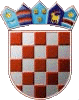 REPUBLIKA HRVATSKAKRAPINSKO-ZAGORSKA ŽUPANIJAOPĆINA STUBIČKE TOPLICENAČELNIK